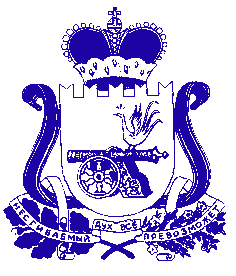 СОВЕТ ДЕПУТАТОВ КРАСНИНСКОГО ГОРОДСКОГО ПОСЕЛЕНИЯКРАСНИНСКОГО РАЙОНА СМОЛЕНСКОЙ ОБЛАСТИРЕШЕНИЕот  29 марта   2019  года                                                                                      №09Об отчете Главы муниципального образования«Краснинский район» Смоленской областио выполнении Администрацией муниципального образования «Краснинский район» Смоленской области полномочий исполнительно – распорядительного органа Краснинского городского поселения Краснинского района Смоленской области за 2018 год        Заслушав отчет Главы муниципального образования «Краснинский район» Смоленской области С.В.Архипенкова о выполнении Администрацией муниципального образования «Краснинский район» Смоленской области полномочий исполнительно – распорядительного органа Краснинского городского поселения Краснинского района Смоленской области за 2018 год, Совет депутатов Краснинского городского поселения Краснинского района Смоленской области          РЕШИЛ:          Отчет Главы муниципального образования «Краснинский район» Смоленской области С.В.Архипенкова о выполнении Администрацией муниципального образования «Краснинский район» Смоленской области полномочий исполнительно – распорядительного органа Краснинского городского поселения Краснинского района Смоленской области за 2018 год   принять к сведению.Глава муниципального образованияКраснинского городского поселенияКраснинского района Смоленской области                                М.И.Корчевский